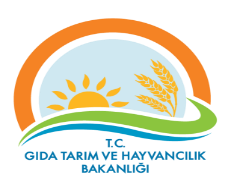 Tekirdağ İl Gıda Tarım ve Hayvancılık MüdürlüğüTEMEL SÜREÇ TANIM FORMUTekirdağ İl Gıda Tarım ve Hayvancılık MüdürlüğüTEMEL SÜREÇ TANIM FORMUTekirdağ İl Gıda Tarım ve Hayvancılık MüdürlüğüTEMEL SÜREÇ TANIM FORMUTekirdağ İl Gıda Tarım ve Hayvancılık MüdürlüğüTEMEL SÜREÇ TANIM FORMUTekirdağ İl Gıda Tarım ve Hayvancılık MüdürlüğüTEMEL SÜREÇ TANIM FORMUTekirdağ İl Gıda Tarım ve Hayvancılık MüdürlüğüTEMEL SÜREÇ TANIM FORMUTekirdağ İl Gıda Tarım ve Hayvancılık MüdürlüğüTEMEL SÜREÇ TANIM FORMUTekirdağ İl Gıda Tarım ve Hayvancılık MüdürlüğüTEMEL SÜREÇ TANIM FORMUTekirdağ İl Gıda Tarım ve Hayvancılık MüdürlüğüTEMEL SÜREÇ TANIM FORMUDokuman KoduDokuman KoduDokuman KoduDokuman KoduGTHB.59.İLM./KYS.078Tekirdağ İl Gıda Tarım ve Hayvancılık MüdürlüğüTEMEL SÜREÇ TANIM FORMUTekirdağ İl Gıda Tarım ve Hayvancılık MüdürlüğüTEMEL SÜREÇ TANIM FORMUTekirdağ İl Gıda Tarım ve Hayvancılık MüdürlüğüTEMEL SÜREÇ TANIM FORMUTekirdağ İl Gıda Tarım ve Hayvancılık MüdürlüğüTEMEL SÜREÇ TANIM FORMUTekirdağ İl Gıda Tarım ve Hayvancılık MüdürlüğüTEMEL SÜREÇ TANIM FORMUTekirdağ İl Gıda Tarım ve Hayvancılık MüdürlüğüTEMEL SÜREÇ TANIM FORMUTekirdağ İl Gıda Tarım ve Hayvancılık MüdürlüğüTEMEL SÜREÇ TANIM FORMUTekirdağ İl Gıda Tarım ve Hayvancılık MüdürlüğüTEMEL SÜREÇ TANIM FORMUTekirdağ İl Gıda Tarım ve Hayvancılık MüdürlüğüTEMEL SÜREÇ TANIM FORMURevizyon NoRevizyon NoRevizyon NoRevizyon NoTekirdağ İl Gıda Tarım ve Hayvancılık MüdürlüğüTEMEL SÜREÇ TANIM FORMUTekirdağ İl Gıda Tarım ve Hayvancılık MüdürlüğüTEMEL SÜREÇ TANIM FORMUTekirdağ İl Gıda Tarım ve Hayvancılık MüdürlüğüTEMEL SÜREÇ TANIM FORMUTekirdağ İl Gıda Tarım ve Hayvancılık MüdürlüğüTEMEL SÜREÇ TANIM FORMUTekirdağ İl Gıda Tarım ve Hayvancılık MüdürlüğüTEMEL SÜREÇ TANIM FORMUTekirdağ İl Gıda Tarım ve Hayvancılık MüdürlüğüTEMEL SÜREÇ TANIM FORMUTekirdağ İl Gıda Tarım ve Hayvancılık MüdürlüğüTEMEL SÜREÇ TANIM FORMUTekirdağ İl Gıda Tarım ve Hayvancılık MüdürlüğüTEMEL SÜREÇ TANIM FORMUTekirdağ İl Gıda Tarım ve Hayvancılık MüdürlüğüTEMEL SÜREÇ TANIM FORMURevizyon TarihiRevizyon TarihiRevizyon TarihiRevizyon TarihiTekirdağ İl Gıda Tarım ve Hayvancılık MüdürlüğüTEMEL SÜREÇ TANIM FORMUTekirdağ İl Gıda Tarım ve Hayvancılık MüdürlüğüTEMEL SÜREÇ TANIM FORMUTekirdağ İl Gıda Tarım ve Hayvancılık MüdürlüğüTEMEL SÜREÇ TANIM FORMUTekirdağ İl Gıda Tarım ve Hayvancılık MüdürlüğüTEMEL SÜREÇ TANIM FORMUTekirdağ İl Gıda Tarım ve Hayvancılık MüdürlüğüTEMEL SÜREÇ TANIM FORMUTekirdağ İl Gıda Tarım ve Hayvancılık MüdürlüğüTEMEL SÜREÇ TANIM FORMUTekirdağ İl Gıda Tarım ve Hayvancılık MüdürlüğüTEMEL SÜREÇ TANIM FORMUTekirdağ İl Gıda Tarım ve Hayvancılık MüdürlüğüTEMEL SÜREÇ TANIM FORMUTekirdağ İl Gıda Tarım ve Hayvancılık MüdürlüğüTEMEL SÜREÇ TANIM FORMUYayın TarihiYayın TarihiYayın TarihiYayın TarihiTekirdağ İl Gıda Tarım ve Hayvancılık MüdürlüğüTEMEL SÜREÇ TANIM FORMUTekirdağ İl Gıda Tarım ve Hayvancılık MüdürlüğüTEMEL SÜREÇ TANIM FORMUTekirdağ İl Gıda Tarım ve Hayvancılık MüdürlüğüTEMEL SÜREÇ TANIM FORMUTekirdağ İl Gıda Tarım ve Hayvancılık MüdürlüğüTEMEL SÜREÇ TANIM FORMUTekirdağ İl Gıda Tarım ve Hayvancılık MüdürlüğüTEMEL SÜREÇ TANIM FORMUTekirdağ İl Gıda Tarım ve Hayvancılık MüdürlüğüTEMEL SÜREÇ TANIM FORMUTekirdağ İl Gıda Tarım ve Hayvancılık MüdürlüğüTEMEL SÜREÇ TANIM FORMUTekirdağ İl Gıda Tarım ve Hayvancılık MüdürlüğüTEMEL SÜREÇ TANIM FORMUTekirdağ İl Gıda Tarım ve Hayvancılık MüdürlüğüTEMEL SÜREÇ TANIM FORMUSayfa SayısıSayfa SayısıSayfa SayısıSayfa SayısıSayfa 1 /1Süreç Adı Süreç Adı Süreç Adı Süreç Adı YETKİLENDİRME, BELGELENDİRME, İZLEME İŞLEMLERİ SÜRECİYETKİLENDİRME, BELGELENDİRME, İZLEME İŞLEMLERİ SÜRECİYETKİLENDİRME, BELGELENDİRME, İZLEME İŞLEMLERİ SÜRECİYETKİLENDİRME, BELGELENDİRME, İZLEME İŞLEMLERİ SÜRECİYETKİLENDİRME, BELGELENDİRME, İZLEME İŞLEMLERİ SÜRECİYETKİLENDİRME, BELGELENDİRME, İZLEME İŞLEMLERİ SÜRECİYETKİLENDİRME, BELGELENDİRME, İZLEME İŞLEMLERİ SÜRECİYETKİLENDİRME, BELGELENDİRME, İZLEME İŞLEMLERİ SÜRECİYETKİLENDİRME, BELGELENDİRME, İZLEME İŞLEMLERİ SÜRECİYETKİLENDİRME, BELGELENDİRME, İZLEME İŞLEMLERİ SÜRECİSüreç No:078Süreç No:078Süreç No:078Süreç TipiSüreç TipiSüreç TipiSüreç TipiOperasyonelOperasyonelOperasyonelOperasyonelOperasyonelOperasyonelOperasyonelOperasyonelOperasyonelOperasyonelOperasyonelOperasyonelOperasyonelSüreç Sahibi  Süreç Sahibi  Süreç Sahibi  Süreç Sahibi  İl Gıda Tarım ve Hayvancılık Müdürüİl Gıda Tarım ve Hayvancılık Müdürüİl Gıda Tarım ve Hayvancılık Müdürüİl Gıda Tarım ve Hayvancılık Müdürüİl Gıda Tarım ve Hayvancılık Müdürüİl Gıda Tarım ve Hayvancılık Müdürüİl Gıda Tarım ve Hayvancılık Müdürüİl Gıda Tarım ve Hayvancılık Müdürüİl Gıda Tarım ve Hayvancılık Müdürüİl Gıda Tarım ve Hayvancılık Müdürüİl Gıda Tarım ve Hayvancılık Müdürüİl Gıda Tarım ve Hayvancılık Müdürüİl Gıda Tarım ve Hayvancılık MüdürüSüreç Sorumlusu/SorumlularıSüreç Sorumlusu/SorumlularıSüreç Sorumlusu/SorumlularıSüreç Sorumlusu/Sorumlularıİl Gıda Tarım ve Hayvancılık Müdür Yardımcısı Hayvan Sağlığı ve Yetiştiriciliği Şube Müdürüİlçe Gıda, Tarım ve Hayvancılık Müdürüİl Gıda Tarım ve Hayvancılık Müdür Yardımcısı Hayvan Sağlığı ve Yetiştiriciliği Şube Müdürüİlçe Gıda, Tarım ve Hayvancılık Müdürüİl Gıda Tarım ve Hayvancılık Müdür Yardımcısı Hayvan Sağlığı ve Yetiştiriciliği Şube Müdürüİlçe Gıda, Tarım ve Hayvancılık Müdürüİl Gıda Tarım ve Hayvancılık Müdür Yardımcısı Hayvan Sağlığı ve Yetiştiriciliği Şube Müdürüİlçe Gıda, Tarım ve Hayvancılık Müdürüİl Gıda Tarım ve Hayvancılık Müdür Yardımcısı Hayvan Sağlığı ve Yetiştiriciliği Şube Müdürüİlçe Gıda, Tarım ve Hayvancılık Müdürüİl Gıda Tarım ve Hayvancılık Müdür Yardımcısı Hayvan Sağlığı ve Yetiştiriciliği Şube Müdürüİlçe Gıda, Tarım ve Hayvancılık Müdürüİl Gıda Tarım ve Hayvancılık Müdür Yardımcısı Hayvan Sağlığı ve Yetiştiriciliği Şube Müdürüİlçe Gıda, Tarım ve Hayvancılık Müdürüİl Gıda Tarım ve Hayvancılık Müdür Yardımcısı Hayvan Sağlığı ve Yetiştiriciliği Şube Müdürüİlçe Gıda, Tarım ve Hayvancılık Müdürüİl Gıda Tarım ve Hayvancılık Müdür Yardımcısı Hayvan Sağlığı ve Yetiştiriciliği Şube Müdürüİlçe Gıda, Tarım ve Hayvancılık Müdürüİl Gıda Tarım ve Hayvancılık Müdür Yardımcısı Hayvan Sağlığı ve Yetiştiriciliği Şube Müdürüİlçe Gıda, Tarım ve Hayvancılık Müdürüİl Gıda Tarım ve Hayvancılık Müdür Yardımcısı Hayvan Sağlığı ve Yetiştiriciliği Şube Müdürüİlçe Gıda, Tarım ve Hayvancılık Müdürüİl Gıda Tarım ve Hayvancılık Müdür Yardımcısı Hayvan Sağlığı ve Yetiştiriciliği Şube Müdürüİlçe Gıda, Tarım ve Hayvancılık Müdürüİl Gıda Tarım ve Hayvancılık Müdür Yardımcısı Hayvan Sağlığı ve Yetiştiriciliği Şube Müdürüİlçe Gıda, Tarım ve Hayvancılık MüdürüSüreç UygulayıcılarıSüreç UygulayıcılarıSüreç UygulayıcılarıSüreç UygulayıcılarıEn Az İki Veteriner HekimEn Az İki Veteriner HekimEn Az İki Veteriner HekimEn Az İki Veteriner HekimEn Az İki Veteriner HekimEn Az İki Veteriner HekimEn Az İki Veteriner HekimEn Az İki Veteriner HekimEn Az İki Veteriner HekimEn Az İki Veteriner HekimEn Az İki Veteriner HekimEn Az İki Veteriner HekimEn Az İki Veteriner HekimSÜREÇ SINIRLARISÜREÇ SINIRLARISÜREÇ SINIRLARISÜREÇ SINIRLARIBaşlangıç NoktasıBaşlangıç Noktasıİl Müdürlüğüne Başvuruİl Müdürlüğüne Başvuruİl Müdürlüğüne Başvuruİl Müdürlüğüne Başvuruİl Müdürlüğüne Başvuruİl Müdürlüğüne Başvuruİl Müdürlüğüne Başvuruİl Müdürlüğüne Başvuruİl Müdürlüğüne Başvuruİl Müdürlüğüne Başvuruİl Müdürlüğüne BaşvuruSÜREÇ SINIRLARISÜREÇ SINIRLARISÜREÇ SINIRLARISÜREÇ SINIRLARIBitiş NoktasıBitiş Noktasıİşletme Şartlı Onay Belgesi veİşletme Onay Belgesi’nin Başvuru Sahibine Teslimi.İşletme Şartlı Onay Belgesi veİşletme Onay Belgesi’nin Başvuru Sahibine Teslimi.İşletme Şartlı Onay Belgesi veİşletme Onay Belgesi’nin Başvuru Sahibine Teslimi.İşletme Şartlı Onay Belgesi veİşletme Onay Belgesi’nin Başvuru Sahibine Teslimi.İşletme Şartlı Onay Belgesi veİşletme Onay Belgesi’nin Başvuru Sahibine Teslimi.İşletme Şartlı Onay Belgesi veİşletme Onay Belgesi’nin Başvuru Sahibine Teslimi.İşletme Şartlı Onay Belgesi veİşletme Onay Belgesi’nin Başvuru Sahibine Teslimi.İşletme Şartlı Onay Belgesi veİşletme Onay Belgesi’nin Başvuru Sahibine Teslimi.İşletme Şartlı Onay Belgesi veİşletme Onay Belgesi’nin Başvuru Sahibine Teslimi.İşletme Şartlı Onay Belgesi veİşletme Onay Belgesi’nin Başvuru Sahibine Teslimi.İşletme Şartlı Onay Belgesi veİşletme Onay Belgesi’nin Başvuru Sahibine Teslimi.GİRDİLERGİRDİLERGİRDİLERGİRDİLERGİRDİLERGİRDİLERGİRDİLERGİRDİLERGİRDİLERGİRDİLERGİRDİ SAĞLAYANLARGİRDİ SAĞLAYANLARGİRDİ SAĞLAYANLARGİRDİ SAĞLAYANLARGİRDİ SAĞLAYANLARGİRDİ SAĞLAYANLARGİRDİ SAĞLAYANLARİnsan Tüketimi Amacıyla Kullanılmayan Hayvansal Yan Ürün İşleyen İşletmelerin Onay işlemleriMADDE 39 ‒ (1) Yetkili otorite, tesis ve işletmeler faaliyetlerine başlamadan önce 22 nci madde hükümlerinin uygulandığını tespit etmek üzere yerinde denetim gerçekleştirir.(2) Yerinde denetim sonucunda bu Yönetmelikte ortaya konan hükümlerin uygulanması açısından işletme veya tesisin altyapı ve donanım gerekliliklerini karşıladığına kanaat getirilirse, bu işletme veya tesise şartlı onay verilir. Şartlı onaydan sonra 3 ay içinde yapılan diğer bir kontrolde işletme veya tesisin birinci fıkrada belirtilen diğer koşulları karşıladığına kanaat getirilirse kesin onay verilir. Tesis veya işletme ilerleme kaydetmiş ancak bütün şartları halen yerine getirmemişse şartlı onayı uzatılabilir. Ancak, şartlı onay toplam 6 ayı geçemez.(3) Yetkili otorite işletme veya tesisin onayını iptal ederse, şartlı onayın uzatılmasına izin vermez ya da kesin onayı vermezse, işletmeciler tesislerin veya işletmelerin faaliyetlerinin durdurulmasını sağlar.İnsan Tüketimi Amacıyla Kullanılmayan Hayvansal Yan Ürün İşleyen İşletmelerin Onay işlemleriMADDE 39 ‒ (1) Yetkili otorite, tesis ve işletmeler faaliyetlerine başlamadan önce 22 nci madde hükümlerinin uygulandığını tespit etmek üzere yerinde denetim gerçekleştirir.(2) Yerinde denetim sonucunda bu Yönetmelikte ortaya konan hükümlerin uygulanması açısından işletme veya tesisin altyapı ve donanım gerekliliklerini karşıladığına kanaat getirilirse, bu işletme veya tesise şartlı onay verilir. Şartlı onaydan sonra 3 ay içinde yapılan diğer bir kontrolde işletme veya tesisin birinci fıkrada belirtilen diğer koşulları karşıladığına kanaat getirilirse kesin onay verilir. Tesis veya işletme ilerleme kaydetmiş ancak bütün şartları halen yerine getirmemişse şartlı onayı uzatılabilir. Ancak, şartlı onay toplam 6 ayı geçemez.(3) Yetkili otorite işletme veya tesisin onayını iptal ederse, şartlı onayın uzatılmasına izin vermez ya da kesin onayı vermezse, işletmeciler tesislerin veya işletmelerin faaliyetlerinin durdurulmasını sağlar.İnsan Tüketimi Amacıyla Kullanılmayan Hayvansal Yan Ürün İşleyen İşletmelerin Onay işlemleriMADDE 39 ‒ (1) Yetkili otorite, tesis ve işletmeler faaliyetlerine başlamadan önce 22 nci madde hükümlerinin uygulandığını tespit etmek üzere yerinde denetim gerçekleştirir.(2) Yerinde denetim sonucunda bu Yönetmelikte ortaya konan hükümlerin uygulanması açısından işletme veya tesisin altyapı ve donanım gerekliliklerini karşıladığına kanaat getirilirse, bu işletme veya tesise şartlı onay verilir. Şartlı onaydan sonra 3 ay içinde yapılan diğer bir kontrolde işletme veya tesisin birinci fıkrada belirtilen diğer koşulları karşıladığına kanaat getirilirse kesin onay verilir. Tesis veya işletme ilerleme kaydetmiş ancak bütün şartları halen yerine getirmemişse şartlı onayı uzatılabilir. Ancak, şartlı onay toplam 6 ayı geçemez.(3) Yetkili otorite işletme veya tesisin onayını iptal ederse, şartlı onayın uzatılmasına izin vermez ya da kesin onayı vermezse, işletmeciler tesislerin veya işletmelerin faaliyetlerinin durdurulmasını sağlar.İnsan Tüketimi Amacıyla Kullanılmayan Hayvansal Yan Ürün İşleyen İşletmelerin Onay işlemleriMADDE 39 ‒ (1) Yetkili otorite, tesis ve işletmeler faaliyetlerine başlamadan önce 22 nci madde hükümlerinin uygulandığını tespit etmek üzere yerinde denetim gerçekleştirir.(2) Yerinde denetim sonucunda bu Yönetmelikte ortaya konan hükümlerin uygulanması açısından işletme veya tesisin altyapı ve donanım gerekliliklerini karşıladığına kanaat getirilirse, bu işletme veya tesise şartlı onay verilir. Şartlı onaydan sonra 3 ay içinde yapılan diğer bir kontrolde işletme veya tesisin birinci fıkrada belirtilen diğer koşulları karşıladığına kanaat getirilirse kesin onay verilir. Tesis veya işletme ilerleme kaydetmiş ancak bütün şartları halen yerine getirmemişse şartlı onayı uzatılabilir. Ancak, şartlı onay toplam 6 ayı geçemez.(3) Yetkili otorite işletme veya tesisin onayını iptal ederse, şartlı onayın uzatılmasına izin vermez ya da kesin onayı vermezse, işletmeciler tesislerin veya işletmelerin faaliyetlerinin durdurulmasını sağlar.İnsan Tüketimi Amacıyla Kullanılmayan Hayvansal Yan Ürün İşleyen İşletmelerin Onay işlemleriMADDE 39 ‒ (1) Yetkili otorite, tesis ve işletmeler faaliyetlerine başlamadan önce 22 nci madde hükümlerinin uygulandığını tespit etmek üzere yerinde denetim gerçekleştirir.(2) Yerinde denetim sonucunda bu Yönetmelikte ortaya konan hükümlerin uygulanması açısından işletme veya tesisin altyapı ve donanım gerekliliklerini karşıladığına kanaat getirilirse, bu işletme veya tesise şartlı onay verilir. Şartlı onaydan sonra 3 ay içinde yapılan diğer bir kontrolde işletme veya tesisin birinci fıkrada belirtilen diğer koşulları karşıladığına kanaat getirilirse kesin onay verilir. Tesis veya işletme ilerleme kaydetmiş ancak bütün şartları halen yerine getirmemişse şartlı onayı uzatılabilir. Ancak, şartlı onay toplam 6 ayı geçemez.(3) Yetkili otorite işletme veya tesisin onayını iptal ederse, şartlı onayın uzatılmasına izin vermez ya da kesin onayı vermezse, işletmeciler tesislerin veya işletmelerin faaliyetlerinin durdurulmasını sağlar.İnsan Tüketimi Amacıyla Kullanılmayan Hayvansal Yan Ürün İşleyen İşletmelerin Onay işlemleriMADDE 39 ‒ (1) Yetkili otorite, tesis ve işletmeler faaliyetlerine başlamadan önce 22 nci madde hükümlerinin uygulandığını tespit etmek üzere yerinde denetim gerçekleştirir.(2) Yerinde denetim sonucunda bu Yönetmelikte ortaya konan hükümlerin uygulanması açısından işletme veya tesisin altyapı ve donanım gerekliliklerini karşıladığına kanaat getirilirse, bu işletme veya tesise şartlı onay verilir. Şartlı onaydan sonra 3 ay içinde yapılan diğer bir kontrolde işletme veya tesisin birinci fıkrada belirtilen diğer koşulları karşıladığına kanaat getirilirse kesin onay verilir. Tesis veya işletme ilerleme kaydetmiş ancak bütün şartları halen yerine getirmemişse şartlı onayı uzatılabilir. Ancak, şartlı onay toplam 6 ayı geçemez.(3) Yetkili otorite işletme veya tesisin onayını iptal ederse, şartlı onayın uzatılmasına izin vermez ya da kesin onayı vermezse, işletmeciler tesislerin veya işletmelerin faaliyetlerinin durdurulmasını sağlar.İnsan Tüketimi Amacıyla Kullanılmayan Hayvansal Yan Ürün İşleyen İşletmelerin Onay işlemleriMADDE 39 ‒ (1) Yetkili otorite, tesis ve işletmeler faaliyetlerine başlamadan önce 22 nci madde hükümlerinin uygulandığını tespit etmek üzere yerinde denetim gerçekleştirir.(2) Yerinde denetim sonucunda bu Yönetmelikte ortaya konan hükümlerin uygulanması açısından işletme veya tesisin altyapı ve donanım gerekliliklerini karşıladığına kanaat getirilirse, bu işletme veya tesise şartlı onay verilir. Şartlı onaydan sonra 3 ay içinde yapılan diğer bir kontrolde işletme veya tesisin birinci fıkrada belirtilen diğer koşulları karşıladığına kanaat getirilirse kesin onay verilir. Tesis veya işletme ilerleme kaydetmiş ancak bütün şartları halen yerine getirmemişse şartlı onayı uzatılabilir. Ancak, şartlı onay toplam 6 ayı geçemez.(3) Yetkili otorite işletme veya tesisin onayını iptal ederse, şartlı onayın uzatılmasına izin vermez ya da kesin onayı vermezse, işletmeciler tesislerin veya işletmelerin faaliyetlerinin durdurulmasını sağlar.İnsan Tüketimi Amacıyla Kullanılmayan Hayvansal Yan Ürün İşleyen İşletmelerin Onay işlemleriMADDE 39 ‒ (1) Yetkili otorite, tesis ve işletmeler faaliyetlerine başlamadan önce 22 nci madde hükümlerinin uygulandığını tespit etmek üzere yerinde denetim gerçekleştirir.(2) Yerinde denetim sonucunda bu Yönetmelikte ortaya konan hükümlerin uygulanması açısından işletme veya tesisin altyapı ve donanım gerekliliklerini karşıladığına kanaat getirilirse, bu işletme veya tesise şartlı onay verilir. Şartlı onaydan sonra 3 ay içinde yapılan diğer bir kontrolde işletme veya tesisin birinci fıkrada belirtilen diğer koşulları karşıladığına kanaat getirilirse kesin onay verilir. Tesis veya işletme ilerleme kaydetmiş ancak bütün şartları halen yerine getirmemişse şartlı onayı uzatılabilir. Ancak, şartlı onay toplam 6 ayı geçemez.(3) Yetkili otorite işletme veya tesisin onayını iptal ederse, şartlı onayın uzatılmasına izin vermez ya da kesin onayı vermezse, işletmeciler tesislerin veya işletmelerin faaliyetlerinin durdurulmasını sağlar.İnsan Tüketimi Amacıyla Kullanılmayan Hayvansal Yan Ürün İşleyen İşletmelerin Onay işlemleriMADDE 39 ‒ (1) Yetkili otorite, tesis ve işletmeler faaliyetlerine başlamadan önce 22 nci madde hükümlerinin uygulandığını tespit etmek üzere yerinde denetim gerçekleştirir.(2) Yerinde denetim sonucunda bu Yönetmelikte ortaya konan hükümlerin uygulanması açısından işletme veya tesisin altyapı ve donanım gerekliliklerini karşıladığına kanaat getirilirse, bu işletme veya tesise şartlı onay verilir. Şartlı onaydan sonra 3 ay içinde yapılan diğer bir kontrolde işletme veya tesisin birinci fıkrada belirtilen diğer koşulları karşıladığına kanaat getirilirse kesin onay verilir. Tesis veya işletme ilerleme kaydetmiş ancak bütün şartları halen yerine getirmemişse şartlı onayı uzatılabilir. Ancak, şartlı onay toplam 6 ayı geçemez.(3) Yetkili otorite işletme veya tesisin onayını iptal ederse, şartlı onayın uzatılmasına izin vermez ya da kesin onayı vermezse, işletmeciler tesislerin veya işletmelerin faaliyetlerinin durdurulmasını sağlar.İnsan Tüketimi Amacıyla Kullanılmayan Hayvansal Yan Ürün İşleyen İşletmelerin Onay işlemleriMADDE 39 ‒ (1) Yetkili otorite, tesis ve işletmeler faaliyetlerine başlamadan önce 22 nci madde hükümlerinin uygulandığını tespit etmek üzere yerinde denetim gerçekleştirir.(2) Yerinde denetim sonucunda bu Yönetmelikte ortaya konan hükümlerin uygulanması açısından işletme veya tesisin altyapı ve donanım gerekliliklerini karşıladığına kanaat getirilirse, bu işletme veya tesise şartlı onay verilir. Şartlı onaydan sonra 3 ay içinde yapılan diğer bir kontrolde işletme veya tesisin birinci fıkrada belirtilen diğer koşulları karşıladığına kanaat getirilirse kesin onay verilir. Tesis veya işletme ilerleme kaydetmiş ancak bütün şartları halen yerine getirmemişse şartlı onayı uzatılabilir. Ancak, şartlı onay toplam 6 ayı geçemez.(3) Yetkili otorite işletme veya tesisin onayını iptal ederse, şartlı onayın uzatılmasına izin vermez ya da kesin onayı vermezse, işletmeciler tesislerin veya işletmelerin faaliyetlerinin durdurulmasını sağlar.Başvuru SahipleriGerçek Kişiler Tüzel KişiliklerBaşvuru SahipleriGerçek Kişiler Tüzel KişiliklerBaşvuru SahipleriGerçek Kişiler Tüzel KişiliklerBaşvuru SahipleriGerçek Kişiler Tüzel KişiliklerBaşvuru SahipleriGerçek Kişiler Tüzel KişiliklerBaşvuru SahipleriGerçek Kişiler Tüzel KişiliklerBaşvuru SahipleriGerçek Kişiler Tüzel KişiliklerÇIKTILARÇIKTILARÇIKTILARÇIKTILARÇIKTILARÇIKTILARÇIKTILARÇIKTILARÇIKTILARÇIKTILARÇIKTI ALICILARIÇIKTI ALICILARIÇIKTI ALICILARIÇIKTI ALICILARIÇIKTI ALICILARIÇIKTI ALICILARIÇIKTI ALICILARIİşletme Şartlı Onay Belgesiİşletme Onay Belgesiİşletme Şartlı Onay Belgesiİşletme Onay Belgesiİşletme Şartlı Onay Belgesiİşletme Onay Belgesiİşletme Şartlı Onay Belgesiİşletme Onay Belgesiİşletme Şartlı Onay Belgesiİşletme Onay Belgesiİşletme Şartlı Onay Belgesiİşletme Onay Belgesiİşletme Şartlı Onay Belgesiİşletme Onay Belgesiİşletme Şartlı Onay Belgesiİşletme Onay Belgesiİşletme Şartlı Onay Belgesiİşletme Onay Belgesiİşletme Şartlı Onay Belgesiİşletme Onay BelgesiBaşvuru SahipleriGerçek Kişiler     Tüzel KişiliklerBaşvuru SahipleriGerçek Kişiler     Tüzel KişiliklerBaşvuru SahipleriGerçek Kişiler     Tüzel KişiliklerBaşvuru SahipleriGerçek Kişiler     Tüzel KişiliklerBaşvuru SahipleriGerçek Kişiler     Tüzel KişiliklerBaşvuru SahipleriGerçek Kişiler     Tüzel KişiliklerBaşvuru SahipleriGerçek Kişiler     Tüzel KişiliklerKAYNAKLARKAYNAKLARKAYNAKLARKAYNAKLARKAYNAKLARKAYNAKLARKAYNAKLARKAYNAKLARKAYNAKLARKAYNAKLARKAYNAKLARKAYNAKLARKAYNAKLARKAYNAKLARKAYNAKLARKAYNAKLARKAYNAKLARProses Kaynaklarıİnsan kaynağıKontrol Araç, Ekipman, taşıtlar vb.Hayvancılık Bilgi Sistemi (HBS)5996 Sayılı Veteriner Hizmetleri, Bitki Sağlığı, Gıda ve Yem Kanunu24/12/2011 Tarihli ve 28152 Sayılı İnsan Tüketimi Amacıyla Kullanılmayan Hayvansal Yan Ürünler YönetmeliğiProses Kaynaklarıİnsan kaynağıKontrol Araç, Ekipman, taşıtlar vb.Hayvancılık Bilgi Sistemi (HBS)5996 Sayılı Veteriner Hizmetleri, Bitki Sağlığı, Gıda ve Yem Kanunu24/12/2011 Tarihli ve 28152 Sayılı İnsan Tüketimi Amacıyla Kullanılmayan Hayvansal Yan Ürünler YönetmeliğiProses Kaynaklarıİnsan kaynağıKontrol Araç, Ekipman, taşıtlar vb.Hayvancılık Bilgi Sistemi (HBS)5996 Sayılı Veteriner Hizmetleri, Bitki Sağlığı, Gıda ve Yem Kanunu24/12/2011 Tarihli ve 28152 Sayılı İnsan Tüketimi Amacıyla Kullanılmayan Hayvansal Yan Ürünler YönetmeliğiProses Kaynaklarıİnsan kaynağıKontrol Araç, Ekipman, taşıtlar vb.Hayvancılık Bilgi Sistemi (HBS)5996 Sayılı Veteriner Hizmetleri, Bitki Sağlığı, Gıda ve Yem Kanunu24/12/2011 Tarihli ve 28152 Sayılı İnsan Tüketimi Amacıyla Kullanılmayan Hayvansal Yan Ürünler YönetmeliğiProses Kaynaklarıİnsan kaynağıKontrol Araç, Ekipman, taşıtlar vb.Hayvancılık Bilgi Sistemi (HBS)5996 Sayılı Veteriner Hizmetleri, Bitki Sağlığı, Gıda ve Yem Kanunu24/12/2011 Tarihli ve 28152 Sayılı İnsan Tüketimi Amacıyla Kullanılmayan Hayvansal Yan Ürünler YönetmeliğiProses Kaynaklarıİnsan kaynağıKontrol Araç, Ekipman, taşıtlar vb.Hayvancılık Bilgi Sistemi (HBS)5996 Sayılı Veteriner Hizmetleri, Bitki Sağlığı, Gıda ve Yem Kanunu24/12/2011 Tarihli ve 28152 Sayılı İnsan Tüketimi Amacıyla Kullanılmayan Hayvansal Yan Ürünler YönetmeliğiProses Kaynaklarıİnsan kaynağıKontrol Araç, Ekipman, taşıtlar vb.Hayvancılık Bilgi Sistemi (HBS)5996 Sayılı Veteriner Hizmetleri, Bitki Sağlığı, Gıda ve Yem Kanunu24/12/2011 Tarihli ve 28152 Sayılı İnsan Tüketimi Amacıyla Kullanılmayan Hayvansal Yan Ürünler YönetmeliğiProses Kaynaklarıİnsan kaynağıKontrol Araç, Ekipman, taşıtlar vb.Hayvancılık Bilgi Sistemi (HBS)5996 Sayılı Veteriner Hizmetleri, Bitki Sağlığı, Gıda ve Yem Kanunu24/12/2011 Tarihli ve 28152 Sayılı İnsan Tüketimi Amacıyla Kullanılmayan Hayvansal Yan Ürünler YönetmeliğiProses Kaynaklarıİnsan kaynağıKontrol Araç, Ekipman, taşıtlar vb.Hayvancılık Bilgi Sistemi (HBS)5996 Sayılı Veteriner Hizmetleri, Bitki Sağlığı, Gıda ve Yem Kanunu24/12/2011 Tarihli ve 28152 Sayılı İnsan Tüketimi Amacıyla Kullanılmayan Hayvansal Yan Ürünler YönetmeliğiProses Kaynaklarıİnsan kaynağıKontrol Araç, Ekipman, taşıtlar vb.Hayvancılık Bilgi Sistemi (HBS)5996 Sayılı Veteriner Hizmetleri, Bitki Sağlığı, Gıda ve Yem Kanunu24/12/2011 Tarihli ve 28152 Sayılı İnsan Tüketimi Amacıyla Kullanılmayan Hayvansal Yan Ürünler YönetmeliğiProses Kaynaklarıİnsan kaynağıKontrol Araç, Ekipman, taşıtlar vb.Hayvancılık Bilgi Sistemi (HBS)5996 Sayılı Veteriner Hizmetleri, Bitki Sağlığı, Gıda ve Yem Kanunu24/12/2011 Tarihli ve 28152 Sayılı İnsan Tüketimi Amacıyla Kullanılmayan Hayvansal Yan Ürünler YönetmeliğiProses Kaynaklarıİnsan kaynağıKontrol Araç, Ekipman, taşıtlar vb.Hayvancılık Bilgi Sistemi (HBS)5996 Sayılı Veteriner Hizmetleri, Bitki Sağlığı, Gıda ve Yem Kanunu24/12/2011 Tarihli ve 28152 Sayılı İnsan Tüketimi Amacıyla Kullanılmayan Hayvansal Yan Ürünler YönetmeliğiProses Kaynaklarıİnsan kaynağıKontrol Araç, Ekipman, taşıtlar vb.Hayvancılık Bilgi Sistemi (HBS)5996 Sayılı Veteriner Hizmetleri, Bitki Sağlığı, Gıda ve Yem Kanunu24/12/2011 Tarihli ve 28152 Sayılı İnsan Tüketimi Amacıyla Kullanılmayan Hayvansal Yan Ürünler YönetmeliğiProses Kaynaklarıİnsan kaynağıKontrol Araç, Ekipman, taşıtlar vb.Hayvancılık Bilgi Sistemi (HBS)5996 Sayılı Veteriner Hizmetleri, Bitki Sağlığı, Gıda ve Yem Kanunu24/12/2011 Tarihli ve 28152 Sayılı İnsan Tüketimi Amacıyla Kullanılmayan Hayvansal Yan Ürünler YönetmeliğiProses Kaynaklarıİnsan kaynağıKontrol Araç, Ekipman, taşıtlar vb.Hayvancılık Bilgi Sistemi (HBS)5996 Sayılı Veteriner Hizmetleri, Bitki Sağlığı, Gıda ve Yem Kanunu24/12/2011 Tarihli ve 28152 Sayılı İnsan Tüketimi Amacıyla Kullanılmayan Hayvansal Yan Ürünler YönetmeliğiProses Kaynaklarıİnsan kaynağıKontrol Araç, Ekipman, taşıtlar vb.Hayvancılık Bilgi Sistemi (HBS)5996 Sayılı Veteriner Hizmetleri, Bitki Sağlığı, Gıda ve Yem Kanunu24/12/2011 Tarihli ve 28152 Sayılı İnsan Tüketimi Amacıyla Kullanılmayan Hayvansal Yan Ürünler YönetmeliğiProses Kaynaklarıİnsan kaynağıKontrol Araç, Ekipman, taşıtlar vb.Hayvancılık Bilgi Sistemi (HBS)5996 Sayılı Veteriner Hizmetleri, Bitki Sağlığı, Gıda ve Yem Kanunu24/12/2011 Tarihli ve 28152 Sayılı İnsan Tüketimi Amacıyla Kullanılmayan Hayvansal Yan Ürünler YönetmeliğiBAĞLAMBAĞLAMBAĞLAMBAĞLAMBAĞLAMBAĞLAMBAĞLAMBAĞLAMBAĞLAMBAĞLAMBAĞLAMBAĞLAMBAĞLAMBAĞLAMBAĞLAMBAĞLAMBAĞLAMİÇ HUSUSLARİÇ HUSUSLARİÇ HUSUSLARİÇ HUSUSLARİÇ HUSUSLARİÇ HUSUSLARİÇ HUSUSLARDIŞ HUSUSLARDIŞ HUSUSLARDIŞ HUSUSLARDIŞ HUSUSLARDIŞ HUSUSLARDIŞ HUSUSLARİLGİLİ TARAFLARİLGİLİ TARAFLARİLGİLİ TARAFLARİLGİLİ TARAFLAROrganizasyonel yapıPersonel yeterliliği ve yetkinliğiAlt yapının yeterliliğiTeknolojik kapasitenin yeterliliği, güncelliği ve güvenliği,Kurum kültürü (aidiyet, alışkanlıklar, bilgi alışverişi vb.)Süreç performansıOrganizasyonel yapıPersonel yeterliliği ve yetkinliğiAlt yapının yeterliliğiTeknolojik kapasitenin yeterliliği, güncelliği ve güvenliği,Kurum kültürü (aidiyet, alışkanlıklar, bilgi alışverişi vb.)Süreç performansıOrganizasyonel yapıPersonel yeterliliği ve yetkinliğiAlt yapının yeterliliğiTeknolojik kapasitenin yeterliliği, güncelliği ve güvenliği,Kurum kültürü (aidiyet, alışkanlıklar, bilgi alışverişi vb.)Süreç performansıOrganizasyonel yapıPersonel yeterliliği ve yetkinliğiAlt yapının yeterliliğiTeknolojik kapasitenin yeterliliği, güncelliği ve güvenliği,Kurum kültürü (aidiyet, alışkanlıklar, bilgi alışverişi vb.)Süreç performansıOrganizasyonel yapıPersonel yeterliliği ve yetkinliğiAlt yapının yeterliliğiTeknolojik kapasitenin yeterliliği, güncelliği ve güvenliği,Kurum kültürü (aidiyet, alışkanlıklar, bilgi alışverişi vb.)Süreç performansıOrganizasyonel yapıPersonel yeterliliği ve yetkinliğiAlt yapının yeterliliğiTeknolojik kapasitenin yeterliliği, güncelliği ve güvenliği,Kurum kültürü (aidiyet, alışkanlıklar, bilgi alışverişi vb.)Süreç performansıOrganizasyonel yapıPersonel yeterliliği ve yetkinliğiAlt yapının yeterliliğiTeknolojik kapasitenin yeterliliği, güncelliği ve güvenliği,Kurum kültürü (aidiyet, alışkanlıklar, bilgi alışverişi vb.)Süreç performansıHükümet programıEkonomik durum (ulusal ve uluslararası)Diğer Kamu Kurum ve Kuruluşlarının düzenlemeleriPolitik faktörlerPazar payıUluslararası düzenlemelerİklim ve çevre şartlarıİlgili tarafların (sivil toplum kuruluşları vb.) beklentileriTeknolojik gelişmelerUluslararası rekabetHızlı nüfus artışı, göçler, Doğal afetlerSavaş, terör, güvenlikTurizm Üreticinin Eğitim düzeyiBakanlık düzenlemeleriHükümet programıEkonomik durum (ulusal ve uluslararası)Diğer Kamu Kurum ve Kuruluşlarının düzenlemeleriPolitik faktörlerPazar payıUluslararası düzenlemelerİklim ve çevre şartlarıİlgili tarafların (sivil toplum kuruluşları vb.) beklentileriTeknolojik gelişmelerUluslararası rekabetHızlı nüfus artışı, göçler, Doğal afetlerSavaş, terör, güvenlikTurizm Üreticinin Eğitim düzeyiBakanlık düzenlemeleriHükümet programıEkonomik durum (ulusal ve uluslararası)Diğer Kamu Kurum ve Kuruluşlarının düzenlemeleriPolitik faktörlerPazar payıUluslararası düzenlemelerİklim ve çevre şartlarıİlgili tarafların (sivil toplum kuruluşları vb.) beklentileriTeknolojik gelişmelerUluslararası rekabetHızlı nüfus artışı, göçler, Doğal afetlerSavaş, terör, güvenlikTurizm Üreticinin Eğitim düzeyiBakanlık düzenlemeleriHükümet programıEkonomik durum (ulusal ve uluslararası)Diğer Kamu Kurum ve Kuruluşlarının düzenlemeleriPolitik faktörlerPazar payıUluslararası düzenlemelerİklim ve çevre şartlarıİlgili tarafların (sivil toplum kuruluşları vb.) beklentileriTeknolojik gelişmelerUluslararası rekabetHızlı nüfus artışı, göçler, Doğal afetlerSavaş, terör, güvenlikTurizm Üreticinin Eğitim düzeyiBakanlık düzenlemeleriHükümet programıEkonomik durum (ulusal ve uluslararası)Diğer Kamu Kurum ve Kuruluşlarının düzenlemeleriPolitik faktörlerPazar payıUluslararası düzenlemelerİklim ve çevre şartlarıİlgili tarafların (sivil toplum kuruluşları vb.) beklentileriTeknolojik gelişmelerUluslararası rekabetHızlı nüfus artışı, göçler, Doğal afetlerSavaş, terör, güvenlikTurizm Üreticinin Eğitim düzeyiBakanlık düzenlemeleriHükümet programıEkonomik durum (ulusal ve uluslararası)Diğer Kamu Kurum ve Kuruluşlarının düzenlemeleriPolitik faktörlerPazar payıUluslararası düzenlemelerİklim ve çevre şartlarıİlgili tarafların (sivil toplum kuruluşları vb.) beklentileriTeknolojik gelişmelerUluslararası rekabetHızlı nüfus artışı, göçler, Doğal afetlerSavaş, terör, güvenlikTurizm Üreticinin Eğitim düzeyiBakanlık düzenlemeleriYerli ve yabancı kişilerGerçek ve tüzel kişilerUlusal ve Uluslararası Sivil toplum kuruluşlarıMahalli idarelerKamu kurum ve kuruluşlarıİl Müdürlüğü personeliDanışmanlarÜniversitelerBakanlık birimleriTSEYerli ve yabancı kişilerGerçek ve tüzel kişilerUlusal ve Uluslararası Sivil toplum kuruluşlarıMahalli idarelerKamu kurum ve kuruluşlarıİl Müdürlüğü personeliDanışmanlarÜniversitelerBakanlık birimleriTSEYerli ve yabancı kişilerGerçek ve tüzel kişilerUlusal ve Uluslararası Sivil toplum kuruluşlarıMahalli idarelerKamu kurum ve kuruluşlarıİl Müdürlüğü personeliDanışmanlarÜniversitelerBakanlık birimleriTSEYerli ve yabancı kişilerGerçek ve tüzel kişilerUlusal ve Uluslararası Sivil toplum kuruluşlarıMahalli idarelerKamu kurum ve kuruluşlarıİl Müdürlüğü personeliDanışmanlarÜniversitelerBakanlık birimleriTSESÜREÇ İZLEME TABLOSUSÜREÇ İZLEME TABLOSUSÜREÇ İZLEME TABLOSUSÜREÇ İZLEME TABLOSUSÜREÇ İZLEME TABLOSUSÜREÇ İZLEME TABLOSUSÜREÇ İZLEME TABLOSUSÜREÇ İZLEME TABLOSUSÜREÇ İZLEME TABLOSUSÜREÇ İZLEME TABLOSUSÜREÇ İZLEME TABLOSUSÜREÇ İZLEME TABLOSUSÜREÇ İZLEME TABLOSUSÜREÇ İZLEME TABLOSUSÜREÇ İZLEME TABLOSUSÜREÇ İZLEME TABLOSUSÜREÇ İZLEME TABLOSUHedef İzleme Noİzleme Kriteriİzleme Kriteriİzleme Kriteriİzleme Kriteriİzleme Metoduİzleme Metoduİzleme Metoduİzleme Periyoduİzleme Periyoduİzleme Periyoduİzleme PeriyoduSorumluSorumluKayıtKayıtKayıtBaşvuru DilekçesiMevzuatMevzuatMevzuatMevzuatYerinde DenetimYerinde DenetimYerinde Denetim Yılda en az bir kez Yılda en az bir kez Yılda en az bir kez Yılda en az bir kezEn az İki Veteriner HekimEn az İki Veteriner HekimYapılan işlemin periyodik olarak kaydedilmesiYapılan işlemin periyodik olarak kaydedilmesiYapılan işlemin periyodik olarak kaydedilmesiSÜREÇ HEDEFLERİ ve PERFORMANS GÖSTERGELERİSÜREÇ HEDEFLERİ ve PERFORMANS GÖSTERGELERİSÜREÇ HEDEFLERİ ve PERFORMANS GÖSTERGELERİSÜREÇ HEDEFLERİ ve PERFORMANS GÖSTERGELERİSÜREÇ HEDEFLERİ ve PERFORMANS GÖSTERGELERİSÜREÇ HEDEFLERİ ve PERFORMANS GÖSTERGELERİSÜREÇ HEDEFLERİ ve PERFORMANS GÖSTERGELERİSÜREÇ HEDEFLERİ ve PERFORMANS GÖSTERGELERİSÜREÇ HEDEFLERİ ve PERFORMANS GÖSTERGELERİSÜREÇ HEDEFLERİ ve PERFORMANS GÖSTERGELERİSÜREÇ HEDEFLERİ ve PERFORMANS GÖSTERGELERİSÜREÇ HEDEFLERİ ve PERFORMANS GÖSTERGELERİSÜREÇ HEDEFLERİ ve PERFORMANS GÖSTERGELERİSÜREÇ HEDEFLERİ ve PERFORMANS GÖSTERGELERİSÜREÇ HEDEFLERİ ve PERFORMANS GÖSTERGELERİSÜREÇ HEDEFLERİ ve PERFORMANS GÖSTERGELERİSÜREÇ HEDEFLERİ ve PERFORMANS GÖSTERGELERİHedef NoHedef NoHedef NoHedefHedefHedefHedefPerformans NoPerformans NoPERFORMANS GÖSTERGESİPERFORMANS GÖSTERGESİPERFORMANS GÖSTERGESİPERFORMANS GÖSTERGESİPERFORMANS GÖSTERGESİPERFORMANS GÖSTERGESİPERFORMANS GÖSTERGESİPERFORMANS GÖSTERGESİ010101Mevzuat gereği yılda en az bir kez denetlenmesi gerekirken; yılda iki kez denetim yapmak.Mevzuat gereği yılda en az bir kez denetlenmesi gerekirken; yılda iki kez denetim yapmak.Mevzuat gereği yılda en az bir kez denetlenmesi gerekirken; yılda iki kez denetim yapmak.Mevzuat gereği yılda en az bir kez denetlenmesi gerekirken; yılda iki kez denetim yapmak.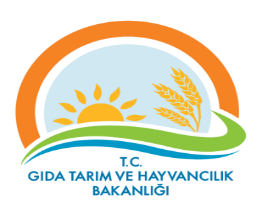 RİSK KAYIT TABLOSURİSK KAYIT TABLOSUDokuman KoduDokuman KoduDokuman KoduGTHB. 59 ILM/KYS.078GTHB. 59 ILM/KYS.078GTHB. 59 ILM/KYS.078GTHB. 59 ILM/KYS.078GTHB. 59 ILM/KYS.078GTHB. 59 ILM/KYS.078GTHB. 59 ILM/KYS.078RİSK KAYIT TABLOSURİSK KAYIT TABLOSURevizyon NoRevizyon NoRevizyon NoRİSK KAYIT TABLOSURİSK KAYIT TABLOSURevizyon TarihiRevizyon TarihiRevizyon TarihiRİSK KAYIT TABLOSURİSK KAYIT TABLOSUYayın TarihiYayın TarihiYayın TarihiRİSK KAYIT TABLOSURİSK KAYIT TABLOSUSayfa SayısıSayfa SayısıSayfa SayısıSayfa 1 / Sayfa 1 / Sayfa 1 / Sayfa 1 / Sayfa 1 / Sayfa 1 / Sayfa 1 / TESPİT EDİLEN RİSKTESPİT EDİLEN RİSKLERİN OLUMSUZ ETKİLERTESPİT EDİLEN RİSKLERİN OLUMSUZ ETKİLERMEVCUT KONTROLLERMEVCUT KONTROLLERRİSKLERE VERİLEN CEVAPLARETKİOLASILIKRİSK SKORU (PUANI)RİSKİN DEĞİŞİM YÖNÜ (ÖNEM DÜZEYİ)RİSKE VERİELECEK CEVAPLAR YENİ/EK/KALDIRILAN KONTROLLERRİSKİN TÜRÜRİSKİN SAHİBİAÇIKLAMALAR (İZLEME RAPORLAMA)AÇIKLAMALAR (İZLEME RAPORLAMA)Risk: İşletme Onay Belgesinin Zamanında Teslim EdilememesiZaman KaybıZaman KaybıBir kişiye takip için görevlendirme yapılmaktadır.Bir kişiye takip için görevlendirme yapılmaktadır.Denetim günü önceden planlanmalı iki kişinin görevlendirilmesi111Düşük RiskAltyapı ve idari destek sağlamak.Operasyonelİl MüdürlüğüYılda en az bir kezYılda en az bir kezSebep:  Zamanında Denetim YapılamamasıZaman KaybıZaman KaybıBir kişiye takip için görevlendirme yapılmaktadır.Bir kişiye takip için görevlendirme yapılmaktadır.Denetim günü önceden planlanmalı iki kişinin görevlendirilmesi111Düşük RiskAltyapı ve idari destek sağlamak.Operasyonelİl MüdürlüğüYılda en az bir kezYılda en az bir kez